AnmeldeformularWein- und Genusstage 24. + 25. November 2023BemerkungenWir haben das Aussteller-Handbuch gelesen und sind mit den Bedingungen einverstanden:Bitte senden Sie dieses Formular an: info@flumserei.ch. Vielen Dank für Ihre Anmeldung. Sie erhalten nach Eingang Ihrer Anmeldung eine Bestätigung samt Rechnung. 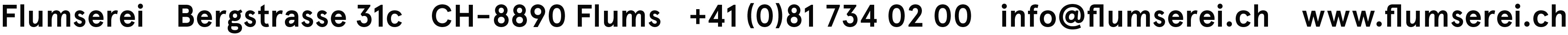 FirmaKontaktpersonPLZOrtStrasseE-MailWebsiteMobile Nr.Standfläche  Stk - Kat. A: Ganzer Marktstand  15 m2	Fr. 480.00 (inkl. MWST)

	(Mass: 400 x 120 cm)  Stk - Kat. B: Halber Marktstand7.5 m2	Fr. 280.00 (inkl. MWST)
	(Mass: 200 x 120 cm)  Stk - Kat. A: Ganzer Marktstand  15 m2	Fr. 480.00 (inkl. MWST)

	(Mass: 400 x 120 cm)  Stk - Kat. B: Halber Marktstand7.5 m2	Fr. 280.00 (inkl. MWST)
	(Mass: 200 x 120 cm)  Stk - Kat. A: Ganzer Marktstand  15 m2	Fr. 480.00 (inkl. MWST)

	(Mass: 400 x 120 cm)  Stk - Kat. B: Halber Marktstand7.5 m2	Fr. 280.00 (inkl. MWST)
	(Mass: 200 x 120 cm)Stehtische Stk à Fr. 15.00Stühle Stk à Fr.     5.00 Stk à Fr.     5.00Gläserservice ja	 neinPauschal inkl. Reinigung	Fr.   100.00Pauschal inkl. Reinigung	Fr.   100.00Ihr Angebot.DatumUnterschriftEinsenden anFlumsereiBergstrasse 31c8890 Flums